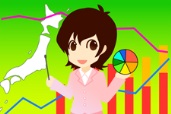 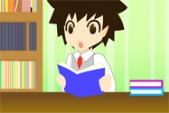 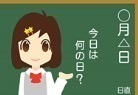 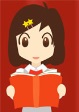 なるほど山梨データ学園Vol.4(2017年(H29)では、統計と本との関わりについて紹介をしました。今回は202０年(R２)現在の本に関する統計調査結果を紹介していきます。2017年(H29)の結果と比べてどのように変わったのか、一緒に見てみましょう！【ランキング１位】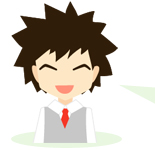 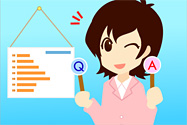 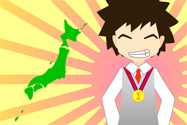 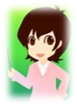 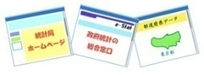 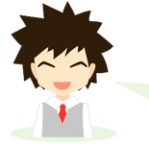 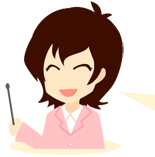 図１   １世帯当たりの年間の書籍支出金額ランキング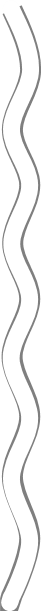 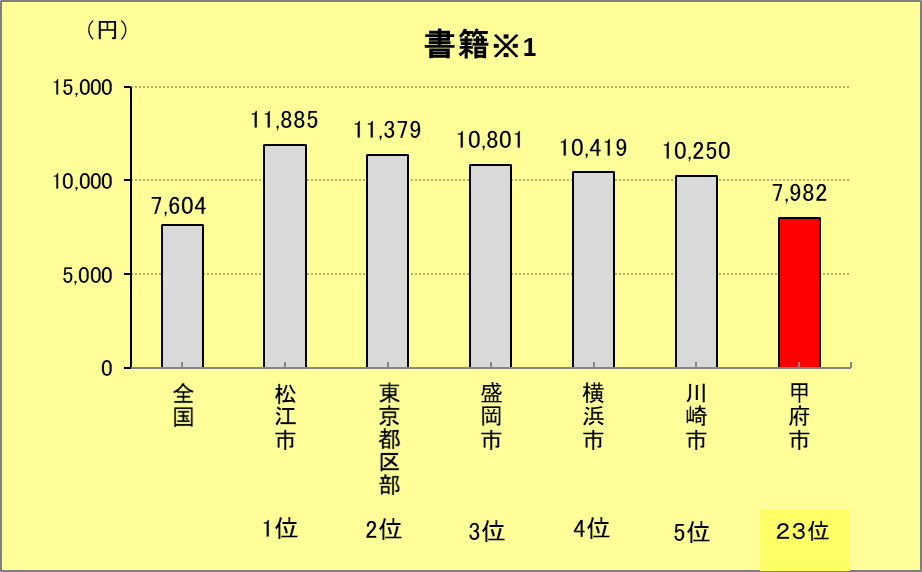 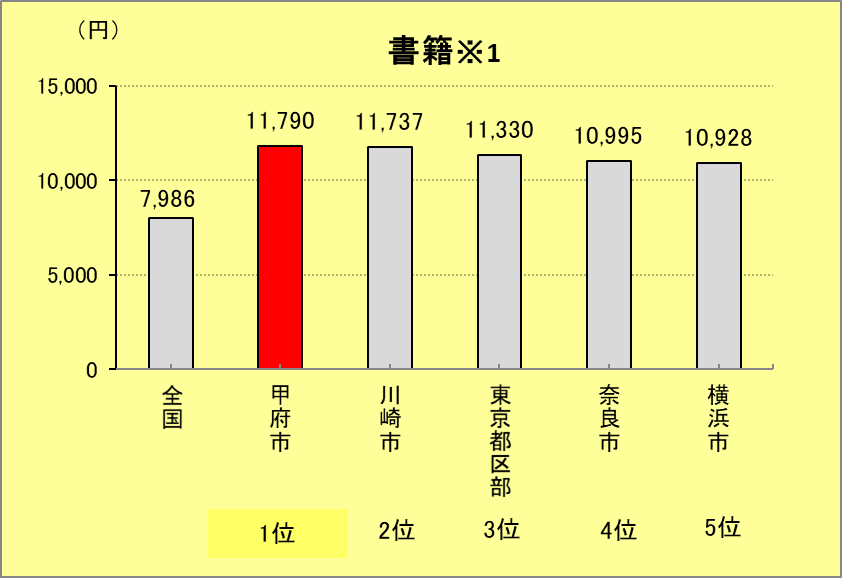 　「家計調査結果」（総務省統計局）　（https://www.stat.go.jp/data/kakei/ ）より　データは、二人以上の世帯・品目別都道府県所在市及び政令都市ランキング（平成２６年～令和元年平均）を加工して利用。　　　　　　　　　　　　　　　　　　※1雑誌に分類されない書籍。各種辞典類、単行本、文庫本、全集、絵本、年鑑、画集、図鑑、写真集、まんが本、幼稚園の本代。電子書籍は含まない。図２　    人口100万人当たりの図書館数ランキング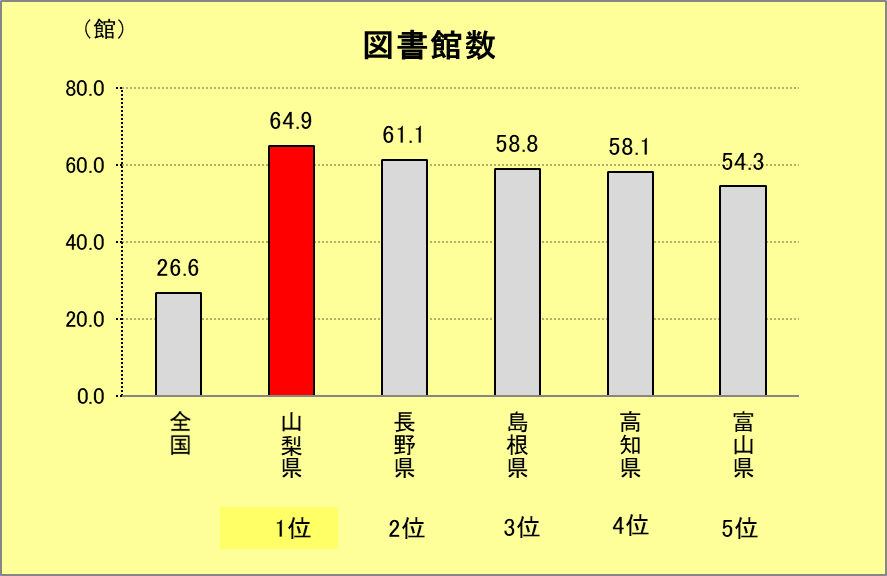 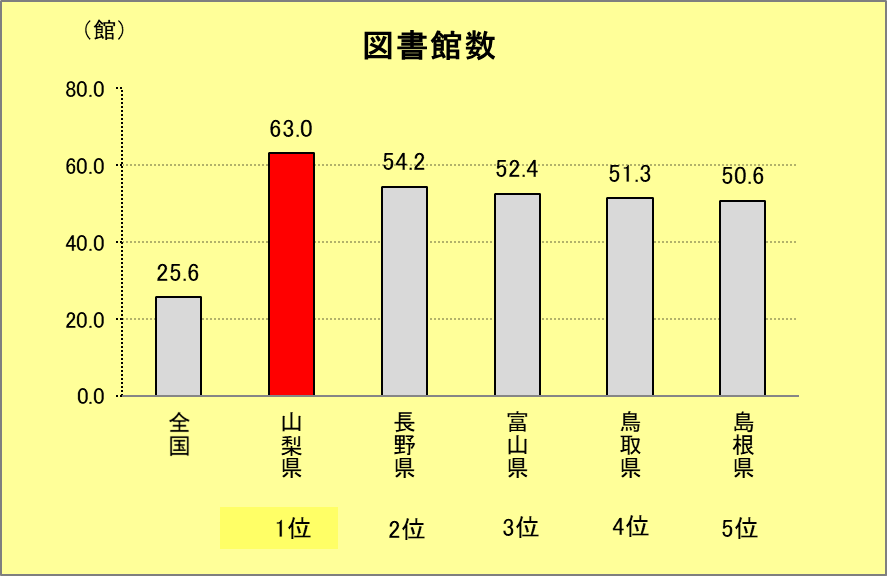 (左図)「統計でみる都道府県のすがた2017」（総務省統計局）(https://www.stat.go.jp/data/k-sugata/index.html)より　　(右図)「統計でみる都道府県のすがた202１」（総務省統計局）(https://www.stat.go.jp/data/k-sugata/index.html)より　　　　　　　　　　　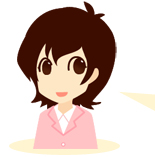 図３　１世帯当たりの年間の書斎・学習用机・椅子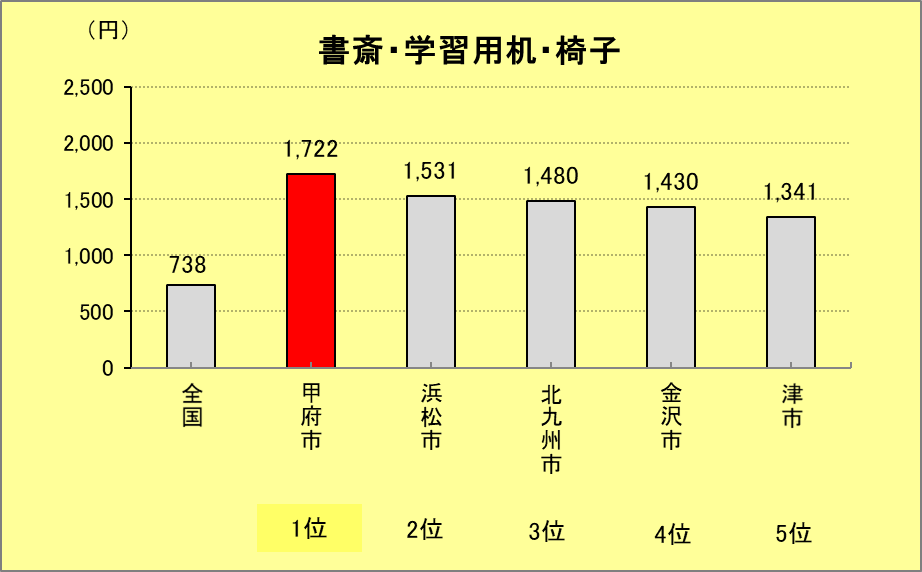 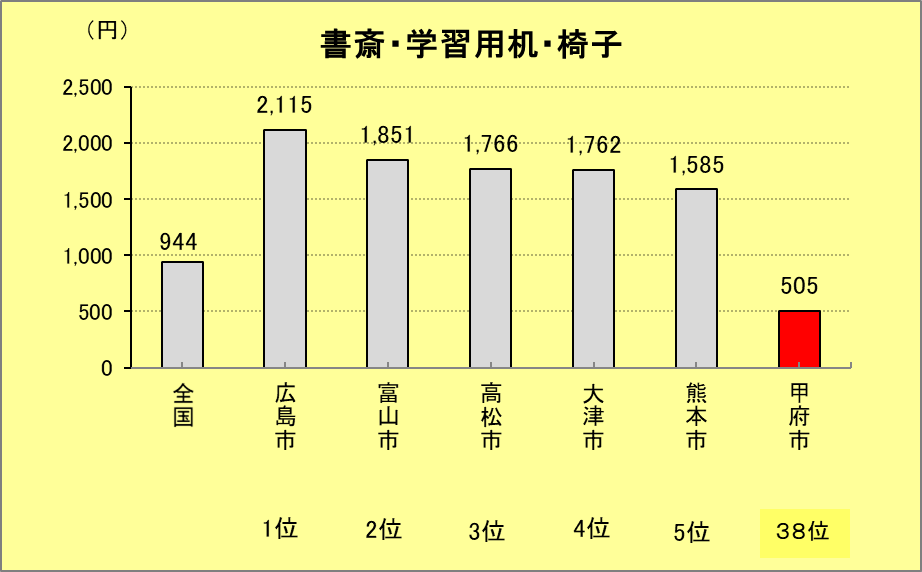 「家計調査結果」（総務省統計局）（https://www.stat.go.jp/data/kakei/ ）　データは、二人以上の世帯・品目別都道府県所在市及び政令都市ランキング（平成２９～令和元年平均）を加工して利用。【書籍・文房具小売業事業所数】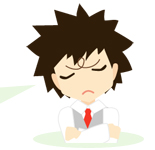 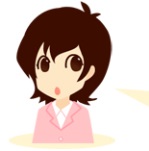 図４　人口当たりの書籍・文房具小売事業所数の推移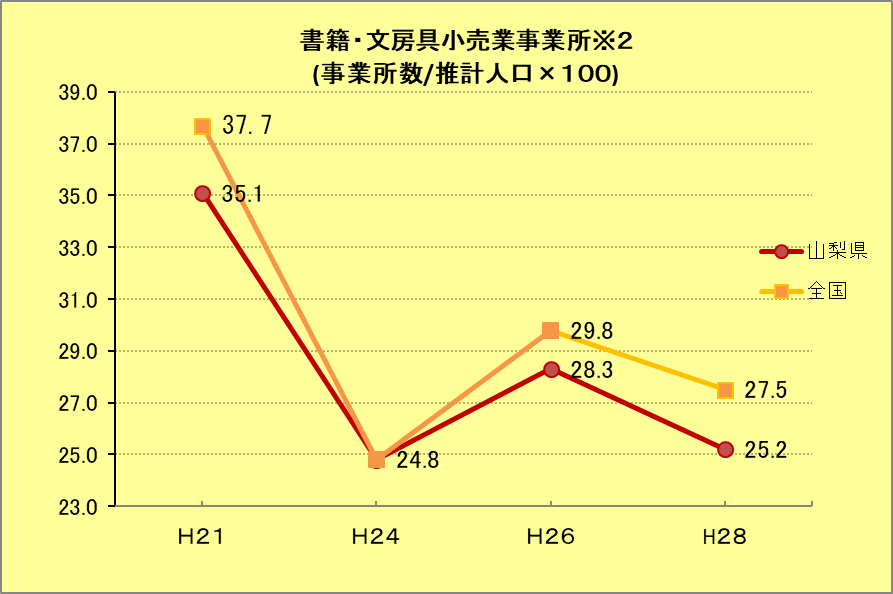 「経済センサス基礎調査結果」「経済センサス活動調査結果」（総務省統計局）（https://www.stat.go.jp/data/e-census/index.html）　、「人口推計」(総務省統計局)(https://www.stat.go.jp/data/jinsui/index.html).を加工して作成※２　主として書籍、雑誌、新聞、紙、紙製品及び文房具を小売する事業所をいう。古本を小売する事業所も本文類に含まれる。ただし、主として書籍、雑誌を賃貸する事業所は含まない。書籍・雑誌小売業（古本を含む）－書店、洋書取次店、古本屋、楽譜、カレ　　　　ンダー新聞小売業－新聞販売店、新聞取次店、紙・文房具小売業－洋紙、板紙、和紙、ふすま紙、障子紙、帳簿類、ノート、万年筆、鉛筆、ペン、インキ、すずり、筆、朱肉、製図用具、そろばん、手工材料、絵画用品（絵具、毛筆、パレット、画架、クレヨンなど）、アルバム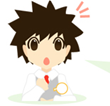 【電子書籍】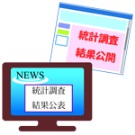 図５　１世帯当たりの年間の電子書籍への支出金額の推移(全国)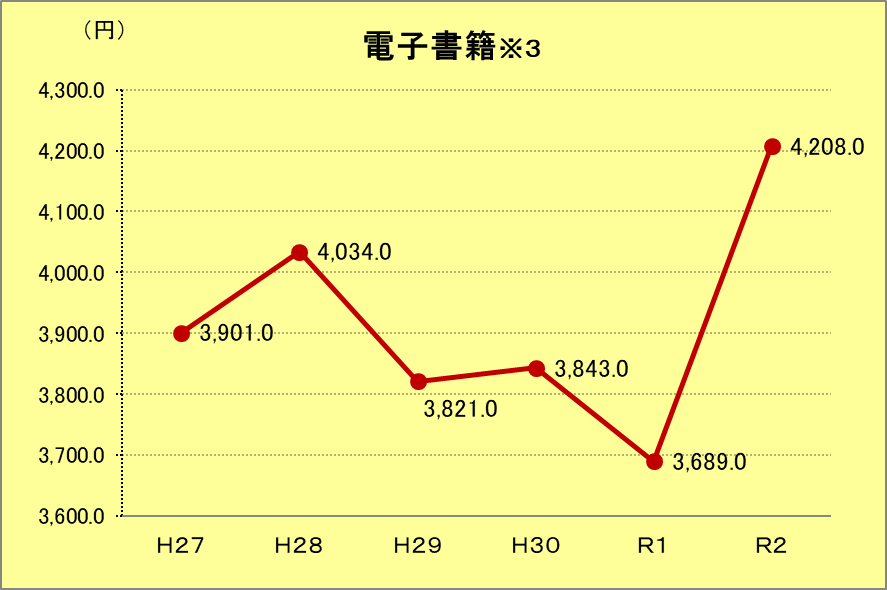 図６　   世帯主の年齢階級別電子書籍への支出金額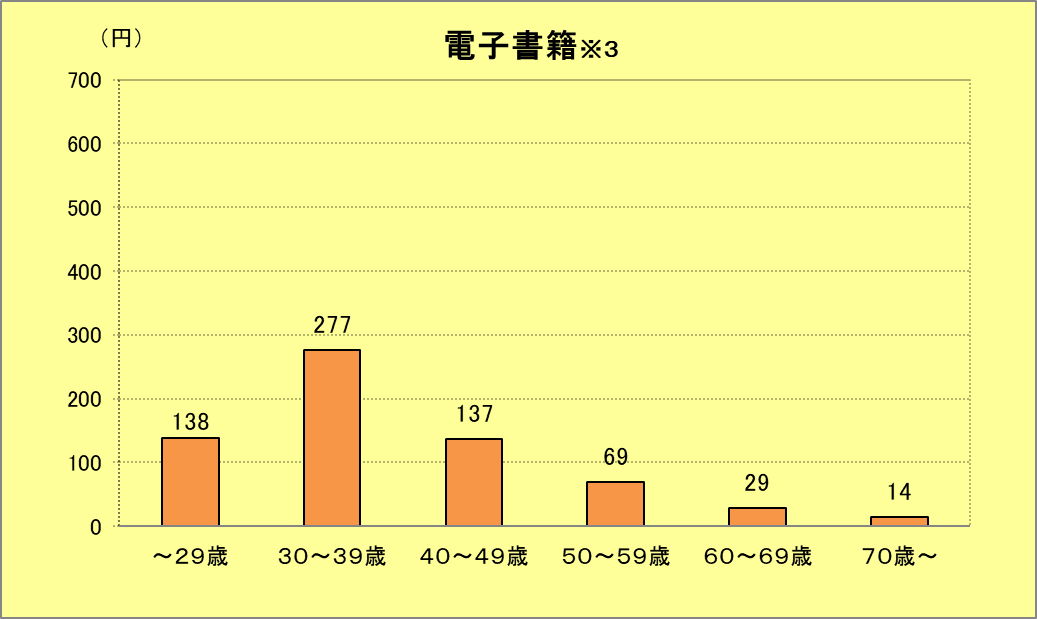 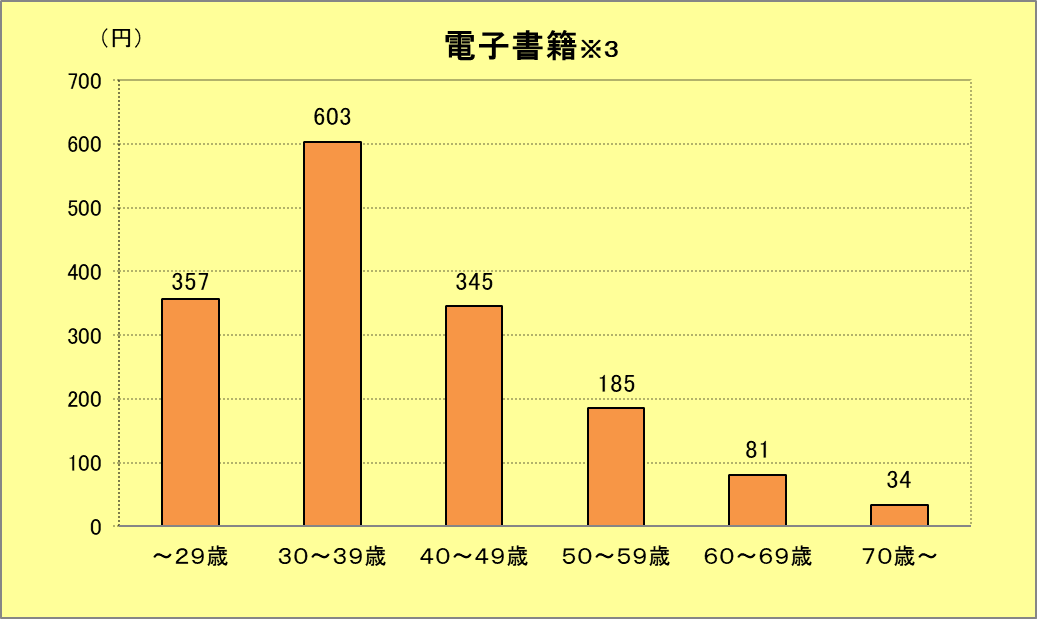 「家計消費状況調査」（総務省統計局）(https://www.stat.go.jp/data/joukyou/index.html)を加工して作成※3　平成２７年１月より調査開始。「電子書籍」とは、パソコンや携帯電話、タブレット型端末などで読むタイプの書籍（新聞、雑誌などを　　　含む）であり、印刷物になっているものは除く。【山梨県の取組み】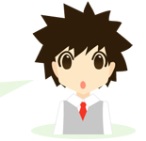 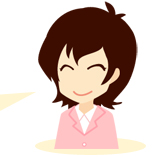 ※4 文部科学省HP(http://www.mext.go.jp/a_menu/01_l/08052911/1279307.htm)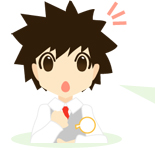 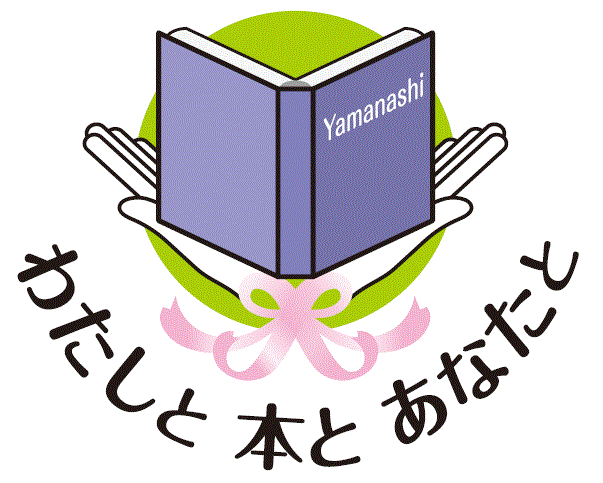 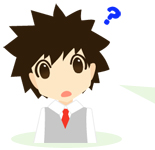 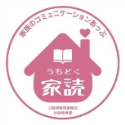 ※５　山梨県教育委員会生涯学習課HP(https://www.pref.yamanashi.jp/shougai-gks/)【山梨県の文学者】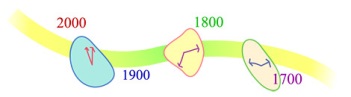 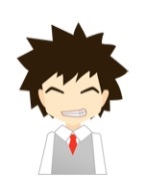 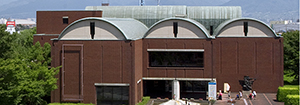 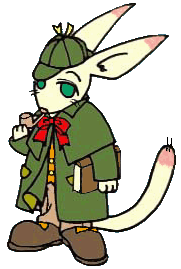 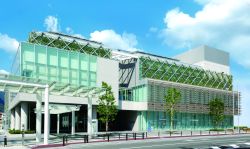 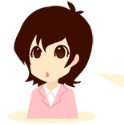 山梨県立図書館HP                                　　　　　　　　　　        　     山梨県立文学館HP　　　　　　　　　　　　　　   (http://www.lib.pref.yamanashi.jp/ )　          (http://www.bungakukan.pref.yamanashi.jp/index.html ) 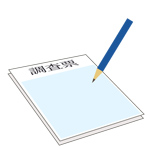 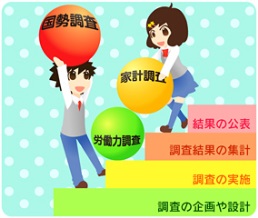 さまざまな統計調査が行われています。統計業務に、御協力よろしくお願いいたします。※キャラクターは総務省統計局の承諾を得て使用しています。「なるほど統計学園」　http://www.stat.go.jp/naruhodo/index.html　「なるほど統計学園高等部」　http://www.stat.go.jp/koukou/index.html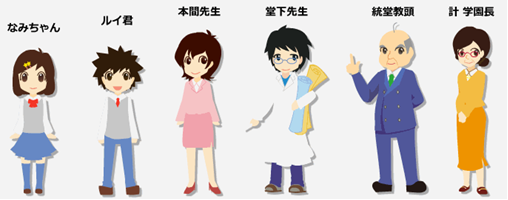 